Salami traktuje się za pomocą prostego procesu, który powinien być wolny od jakichkolwiek innych procesów lub w jakikolwiek sposób. Produkt uzyskany z tych produktów ma silny zapach i smaczny aromat.Salami średnio pikantne,pokryta paprykąW 100 g produktuEnergia 1846 kJ / 446 kcalTłuszcz 40 g-w tym nasycone kwasy tłuszczowe 16 gWęglowodany <0,5 g-w tym cukry <0,5 gBiałko 21 gSól 3,8gZawartość laktozy <0,1 g / 100 g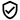 